آفاق                     نام خانوادگی : حسن زاده راد                                تاریخ تولّد: 03/08/1366                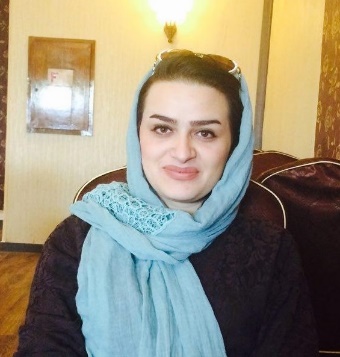 ادرس پست الکترونیکی :   Afaghrad@gums.ac.ir  کارشناس مامایی دانشگاه علوم پزشکی گیلان کارشناسی ارشد زبان شناسی دانشگاه تهراندانشجوی دوره دکتری تخصصی عنوان پایان نامه: ارتباط زایمان زودرس با اندازه خزانه واژگان بیانی و ساختار سازه‌ای واکه‌ها درکودکان 36-18 ماههفعالیتهای در حال اجرا پروفایل در Google Scholar  https://scholar.google.com/citations?user=TaYQGUEAAAAJ&hl=en&oi=aoScopus  https://www.scopus.com/authid/detail.uri?authorId=55769628100Orcid  orcid.org/0000-0001-6980-8866آشنایی با زبان: فارسی، انگلیسی، ایتالیایی، فرانسویمدارک اخذشده زبان انگلیسی: MHLE, TOLIMO, KET, PETمقالات چاپ شده در مجلات طرحهای تحقیقاتی مصوب  : تدریس در کارگاه شرکت در کارگاه سمت های اجرایی مسئول مرکز تحقیقات اختلالات رشد کودکان دانشگاه علوم پزشکی گیلان ادامه داردعضو شورای پژوهشی و داور طرحهای تحقیقاتی مرکز تحقیقات اختلالات رشد کودکان ادامه داردداور مجله Iranian journal of neonatology  ادامه دارد مدیر وبسایت پزشکی دکترهمه ادامه داردداور همایش نخستین همایش پژوهشی سالیانه دانشجویان علوم پزشکی گیلان    1392عضو باشگاه پژوهشگران دانشجو ی کشور  88-90دبیر مرکزی کمیته تحقیقات دانشجویی دانشگاههای علوم پزشکی شمال کشور 88-89دبیر کمیته تحقیقات دانشجویی دانشگاه علوم پزشکی گیلان 87-88داور طرحهای تحقیقاتی کمیته تحقیقات دانشجویی در شورای پژوهشی  86-88داور همایش کشوری اعتیاد راهکارها و چالشها دانشگاه علوم پزشکی گیلان  29 و 30 مهر 1388عضو شورای سیاستگزاری HSR دانشگاه علوم پزشکی گیلان  87-88داور  و عضو کمیته علمی همایش دانشجویی تازه های سرطان پستان دانشگاه علوم پزشکی گیلان 27 فروردین 1388دبیر کمیته تحقیقات دانشجویی دانشکده پرستاری و مامایی دانشگاه  علوم پزشکی گیلان 85-87تقدیرها تقدیر  با درجه در پرونده بعنوان نقش برجسته در ارتقای سطح وبسایت مرکز تحقیقات کودکان 1395پژوهشگر برتر دانشگاه علوم پزشکی گیلان 1393تقدیر با درجه در پرونده در انجام فعالیتهای پژوهشی در دانشگاه علوم پزشکی گیلان 1393پژوهشگر برتر دانشگاه علوم پزشکی گیلان 1391دانشجوی پژوهشگر برجسته و استعداد درخشان دانشگاه علوم پزشکی گیلان  1390پژوهشگر برتر و نخبه استان گیلان 1388دانشجوی پژوهشگر نمونه دانشگاه علوم پزشکی گیلان  1388تقدیر از نقش برجسته در انجام فعالیتهای پژوهشی در دانشگاه علوم پزشکی گیلان 1388دانشجوی برتر دانشگاه علوم پزشکی گیلان  1387تالیفات ویراستار کتاب فوریت در بارداری و زایمان انتشارات اندیشه آور  1392 مولف کتاب مقاله نویسی در علوم پزشکی  انتشارات دانشگاه علوم پزشکی گیلان  1390ویراستار كتاب بررسی آوایی دو گویش بابلی و رشتی ،رشت، انتشارات کتیبه گیل1390 ویراستار کتاب مطالعات موردی در مدیریت  انتشارات کتیبه گیل 1389 سردبیر و عضوهیئت تحریریه مجله علمی پژوهشی کمیته تحقیقات دانشجویی دانشگاه علوم پزشکی گیلان 87-88 ویراستار مجله کمیته تحقیقات دانشجویی دانشگاه علوم پزشکی گیلان آروین 1386-1388رديفعنوان مقالهمشخصات نشريهمشخصات نشريهاسامي همكاران به ترتيب اولويترديفعنوان مقالهنام نشريهایندکساسامي همكاران به ترتيب اولويت1ارتباط زایمان زودرس بااندازه خزانه واژگانی  و ویژگیهای آوایی کودکان 36-18 ماهه مراجعه کننده به بیمارستان 17 شهریور رشت acceptedSCOPUSدکتر محمود بی جن خان، دکترحمیدرضا بادلی، آفاق حسن زاده راد*، زهرا حسن زاده راد، الهه نورینویسنده مسئول2"the comparison between effect of chloralhydrate anddiphenhydramine on sedating for electroencephalographyIjcn 2016 	pubmedAfagh Hassanzadeh Rad1 , Vahid Aminzadeh1نویسنده اول 3Suitable intravenous fluid for preventing dysnatremia in children with gastroenteritis: a Randomized controlled trial. 	submitted					.Journal of Renal Injury Prevention 5 (2) 2016ORIGINALpubmed Kioomars golshekan, hamidreza badeli, mahboube miri, maryam mirzaie, Afagh Hassanzadeh rad, fatemeh salamat, sepide abdi, nahid bidar, seyyed hossein mojtabaie, kobra blouki moghaddam, mohammad mehdi karambin, elham bidabadi, houman hashemian, manijeh tabriziنویسنده پنجم4Parental anthropometric indices and obesity in childrenActa Medica Iranica 54 (4), 270-275ORIGINALpubmedshahin koomanaei, Manijeh tabrizi , novin naderi, Afagh hassanzadeh rad , kobra boloky moghaddam, setila daliliنویسنده چهارم 5A Newborn with Right Eye Proptosis Secondary to Lymphangioma: A Case ReportIranian Journal of Neonatology IJN 7 (1), 71-742016ORIGINALscopusR Sharafi, A Hassanzadeh Radنویسنده مسئول 6The Relation between Diverse Phenotypes of PCOS with Clinical Manifestations, Anthropometric Indices and Metabolic CharacteristicsActa Medica Iranica 54 (2), 134-139   2016ORIGINALpubmedSH Shahrami, ZA Ranjbar, F Milani, E Kezem-Nejad, AH Rad, SFD Heiratنویسنده پنجم 7Anthropometric Indices in Children With Refractory EpilepsyIranian journal of child neurology 10 (1), 47 2016ORIGINALpubmedV AMINZADEH, S DALILI, Y ASHOORIAN, D KOHMANAEE, AH RADنویسنده پنجم 8Causes of infectious diseases tend to get into febrile convulsion? International Journal of Infection 3 (1)  2015ORIGINALscopusKB Moghaddam, E Bidabadi, AH Rad, S Daliliنویسنده سوم 9The Association of Mean Platelet Volume with Intra Ventricular Hemorrhage and Broncho Pulmonary Dysplasia in Preterm InfantsIranian journal of pediatric hematology and oncology 5 (4), 2272015ORIGINALpubmedKB Moghaddam, M Zarkesh, A Kamali, S Dalili, A Heidarzadeh, AH Radنویسنده ششم10Is there any relation between Duration of breastfeeding and anemia?Iranian journal of pediatric hematology and oncology 5 (4), 218  2015ORIGINALpubmedH Dalili, A Baghersalimi, S Dalili, F Pakdaman, A Hassanzadeh Rad, M Abbasi Kakroodi, SM Rezvany, Sh Koohmanaeiنویسنده پنجم11Pure gonadal dysgenesis (46 XX type) with a familial patternAdvanced biomedical research 4   2015Case reportpubmedS Kohmanaee, S Dalili, AH Rad12Biotinidase Deficiency in Newborns as Respiratory Distress and Tachypnea:A Case ReportIran J Child Neurol. 2015 Spring Vol 9 No 2Case reportpubmedShahin Koohmanaee, marjaneh zarkesh,manijeh tabrizi,  Afagh Hassanzadeh rad , setila dalili*13Association between height and malignancy among children in the north of IranIranian Journal of Pediatric Hematology Oncology 2015 Vol5.No2ORIGINALpubmedDarbandi B MD, Baghersalimi A MD, Jafroodi M MD, Atrkarroshan Z MD, Koohmanaei SH MD, Hassanzadeh rad A MD, Dalili SMD14Effect of Circuit Resistance Training on Glycemic Control of Females with Diabetes Type IIPublished IJPVM , 2015ORIGINALISI web of knowledgePubmedRamin Shabani, Marzieh Nazari, Setila Dalili1, Afagh Hassanzadeh Rad15The PE of different weight estimation methods toward actual weightPublished IJPVM , 2015ORIGINALISI web of knowledgePubmedHamidreza badeli, hooman hashemian, nima nazari, Afagh Hassanzadeh rad*نویسنده مسئول16The Relationship between blood pressure with anthropometric indices and metabolic profile in adolescents: A cross sectional study”.The Indian Journal of Pediatrics 82 (5), 445-449ORIGINALISI, PUBMED   ISI IMPACT FACTOR  : 0.919Dalili, mohammadi, Rezvany,  Dadashi, Novin, Gholaminejad, Medghalchi Mohtasham amiri, Dalili  Hassanzadeh Rad 17 Quality of life in adult patients with thalassemia majorIranian journal of pediatric hematology oncology 2014  Vol4.No2ORIGINALPUBMEDShahla  Ansari, Adel  Baghersalimi* , Azarkeivan, Marzieh Nojomi, Afagh Hassanzadeh Rad18An unusual size of Neonatal ovarian cystIranian Journal of Neonatology 5(2)CASE REPORT SID, ISC, , EmbaseReza  Sharafi, Setila Dalili *
, Afagh Hassanzadeh Rad19A cost effective innovation to microscopic studiesJ Ped. Nephrology 2014Vol 2, No 2 (2)LETTER TO EDITOR Index Copernicus, ISC, Hamidreza Badeli, Afagh Hassanzadeh Rad*نویسنده مسئول 
20A report of Guillain – Barré syndrome with Myalgia andmild weakness".Iranian Journal of Child Neurology8(2)CASE REPORT ·      pubmed central,            IndexCopernicus ·     Vahid aminzadeh*Afagh Hassanzadeh Rad21The pattern of infection disorders in admitted patients referred to 17shahrivar pediatrics hospital.Archives of Pediatric Infectious Diseases. 2014 January; 2(1)BRIEF INDEX COPERNICUSkobra boloky moghaddam  houman hashemian,  Zahra atrkar roshan  majid asgharzadeh,  Afagh Hassanzadeh rad  setila dalili*22A brief of new AAP guideline on febrile UTI for 2-24 months infants.J Ped. Nephrology2013 Oct; 1(2):52-55.SPECIAL REPORT Index Copernicus, ISC, Hamidreza Badeli, Afagh Hassanzadeh Rad*نویسنده مسئول 
23The effect of oral ondansetron in decreasing the vomiting due to acute gastroenteritis in children.Iranian journal of pediatrics Oct 2013; Vol 23  ORIGINAL ISI Impact Factor :  0.292 PUBMED   SCOPUS; Index Copernicus2 Kiomars Golshekan, Hamidreza Badeli*, Saman Rezaieian, Haniyeh Mohammadpour, Afagh Hassanzadeh Rad24Obesity related factors in school-aged childrenIran J Nurs Midwifery Res. 2013 May-Jun; 3(18)ORIGINALThomson Reuters ISI Web of Knowledge  PubMed Parvaneh Reza Soltani,  Atefeh Ghanbari, Afagh Hasanzadeh Rad*نویسنده مسئول25Frequency of Hyponatremia in Gastroentric Patients Treated with Intravenous Hypotonic FluidJ Ped. Nephrology 2013; 1(1): 23-27  ISCو Index Copernicus Hamidreza Badeli,* Kioomars Golshekan, Moslem Shahrdami, Azizi Asl, Afagh Hassanzadeh Rad26Urinary Albumin and Interleukin-8 Levels are not Good Indicators of Ongoing Vesicoureteral Reflux in Children who have no Active Urinary Tract InfectionArab Journal of nephrology and Transplantation  6(1)2013 Jan;6medline, pubmed, Hamidreza Badeli*, Termeh khoshnevis, Afagh Hassanzadeh Rad, Mehrdad Sadeghi27بررسي عوامل مرتبط با عدم موفقيت تغذيه انحصاري با شير مادر در 6 ماه اول تولد در كودكان زير يك سال مراجعه كننده به مراكز بهداشتي درماني شهر رشتمجله زنان مامائي و نازائي ايران  سال پانزدهم، شماره 18 (پياپي 58)، 1391Scopusو Index Copernicus, , ISC, طاهره ضيايي     دكتر عاطفه قنبري  آفاق حسن زاده راد**  محمد علي يزداني  نویسنده مسئول 28مقایسه  آوایی  گویش رشتی(گیلکی)  و گویش تالشی شهرستان تالشاندیشه های ادبی دانشگاه اراکعلمی پژوهشیISCSid ایران کلباسی زهرا حسن زاده راد* آفاق حسن زاده رادنویسنده سوم29زبان پریشیفصلنامه علمی پژوهشی کمیته تحقیقات دانشجویی آروین11 و 12بدون ایندکسزهرا حسن زاده راد آفاق حسن زاده راد*نویسنده مسئول30ارتباط تغذيه با شير مادر و شاخص توده بدني کودکان دبستاني شهر رشتپژوهش پرستاري فصلنامه علمی - پژوهشی ISC, SID,  Magiran, Google scholar, Iran Medexرضاسلطاني پروانه*,حسن زاده راد آفاق,قنبري عاطفه31مهارتهای زندگیفصلنامه علمی پژوهشی کمیته تحقیقات دانشجویی گیلان آروین11و 12بدون ایندکسآفاق حسن زاده راد*نویسنده مسئولمقالات همایشهامقالات همایشهامقالات همایشهامقالات همایشهاDALILI, AMINZADEH, KOOHMANAII, A HASSANZADEH RADESPE SPAIN 2015The effect of BMI on reducing risk due to probable lipoid tissue factors1AMINZADEH, KHALIGHI, A HASSANZADEH RAD 27 INTERNATIONAL CONGRESS OF PEDIATRICS OCT 2015 The comparison between effect of chloralhydrate and diphenhydramine on sedating for electroencephalography.2Bahram Darbandi, Maryam Jafroodi, Adel Baghersalimi, Shahin Koohmanaee, Afagh Hassanzadeh Rad, Setila Dalili 53rd Annual ESPE meeting sep 2014dublinIs There Any Correlation Between Height and Pediatrics’ Malignancy3K Bloky Moghaddam, S Dalili, M Asgharzadeh, A Hassanzadeh RadThe 5th Congress of the European Academy of Paediatric Societies EAPS 17–21 October 2014, Barcelona, Spain Indexed in Archives of Disease in ChildhoodInfectious Diseases In Hospitalised Children In Iran4S Dalili, S Kohmanaee, A Hassanzadeh RadThe 5th Congress of the European Academy of Paediatric Societies EAPS 17–21 October 2014, Barcelona, Spain Indexed in Archives of Disease in ChildhoodFamilial Pure Gonadal Dysgenesis5Hamidreza Badeli*, Afagh Hassanzadeh Radبیست و پنجمین همایش بین المللی بیماریهای کودکان2013The comparison between new and old guidelines of American academy of pediatrics regarding to urinary tract infection6Afagh Hassanzadeh rad*,Zahra Hassanzadeh rad 19th National Congress on Infertility and Reproduction2013The relationship between preterm birth and language impairment in children7Afagh Hassanzadeh rad*,Zahra Hassanzadeh radکنگره سرطان های زنان ابان 1392Dietary n-3 polyunsaturated fatty acids and breast cancer risk8Afagh Hassanzadeh rad*,Zahra Hassanzadeh radدهمین  کنگره بین المللی زنان و مامایی 4مهر 1392Maternal BMI and obesity in school aged children 9صدیقه پاک سرشت*، فاطمه رافت، مرضیه راهبی، آفاق حسن زاده راد کنگره بین المللی ارتقا سلامت زنان 1392نیازهای مشاوره ای زنان در مورد فعالیت : یک مطالعه کیفی 10Afagh Hassanzadeh rad*,Zahra Hassanzadeh radRoyan Congress 2012Indexed in ISI: international journal of fertility and sterility  Association between Pregnancy Dietary Iron Intake and Gestational Diabetes Mellitus11Afagh Hassanzadeh rad*,Zahra Hassanzadeh rad3rd International and 18th National Congress of Iranian Society for Reproductive Medicine.2012INDEXED in ISI: IJRMKnowledge of university students regarding to sexual transmitted diseases in Rasht, Iran.]12طاهره ضیایی *آفاق حسن زاده راد2nd international safe pregnancy and motherhood Indexed in ISI:  Iranian Journal of Reproductive Medicine 15-17 FEB 2012سلولهای بنیادی خون بندناف 13Afagh Hassanzadeh rad*, parvaneh reza soltani, Atefe ghanbari, Zahra Hassanzadeh rad4th international congress on pediatrics  11-12 oct 2012 The relation between birth weight and obesity14Hamidreza Badeli*, Termeh khoshnevis,  Afagh Hassanzadeh Rad, Mehrdad Sadeghi24th International Congress on PediatricsOct 11- 15, 2012Mean random urine albumin and IL8 in children with vesicoureteral reflux(VUR) and those with improved VUR155th National Congress of Stroke 2012Awareness of stroke risk factors and warning symptoms in the general population of Rasht/Iran-201216Afagh Hassanzadeh rad*,Zahra Hassanzadeh radهشتمين كنگره بين المللي سرطان پستان 1391 2-4 اسفند ISC ایندکس در  IJCP ويتامين د،كلسيم وپيشگيري ازسرطان پستان17زهرا بستانی* ، افاق حسن زاده راد، احسان کاظم نژاد همایش تازه های علمی در پرستاری و مامایی دانشگاه علوم پزشکی گیلان 1391تاثیر افسردگی بر زایمان زودرس 18آفاق حسن زاده راد*زهرا حسن زاده راد کنگره سرطانهای زنان ایران30 خرداد و 1 تیر 1391شیردهی و خطر سرطان رحم19Zahra Hassanzadeh rad* Afagh Hassanzadeh radInternational conference ICT  for language learning Italy, Florence 2011The relation between gender and learning English as a second language in rasht 20Zahra Hassanzadeh rad* Afagh Hassanzadeh radInternational conference ICT  for language learning Italy, Florence 2011The effect of foreign language anxiety on second language learning 21طاهره ضیایی *  دکتر عاطفه قنبریآفاق حسن زاده رادکنگره کشوری سلامت رشد و تغذیه کودکان زیر دو سال 14 بهمن 1390بررسی علل عدم موفقیت مادران در تغذیه انحصاری با شیر مادر22Afagh Hassanzadeh rad*,Zahra Hassanzadeh radسومین کنگره پیشگیری و درمان چاقی در ایران 25-27 ابان 1390 Association between ADHD and obesity 23Afagh Hassanzadeh rad*,Zahra Hassanzadeh radهفتمین کنگره بین المللی سرطان پستان  ISC ایندکس در  IJCP   3-5 اسفند 1390The association between dietary intake and breast cancer 24پروانه رضا سلطانی*  آفاق حسن زاده راد  ، دکتر عاطفه قنبری  دومین کنگره بین المللی سندرم متابولیک چاقی و دیابت زنجان ایران 26-28 خرداد 1389The relationship between breastfeeding and obesity in school aged children25آفاق حسن زاده راد*مریم شکیباهمایش دانشجویی تازه های سرطان پستان دانشگاه علوم پزشکی گیلان 27 فروردین 1388 بررسی عوامل باروری مستعد کننده سرطان پستان 26افاق حسن زاده راد* محبوبه اقدامی ،سیدمحمد سیدسعادت  دکترعاطفه قنبری همایش کشوری اعتیاد راهکارها و چالشها دانشگاه علوم پزشکی گیلان 29 و 30 مهر 1388بررسی فروانی و علل گرایش به مصرف سیگار در دانشجویان دانشگاه علوم پزشکی گیلان 27دکتر عاطفه قنبری، آفاق حسن زاده راد، حمید بهبودی، نوید یوسفی، اسدالله شهابی، اعظم بیدریغ کسماییهمایش سراسری کودک دندانپزشک و سلامت دهان24 و 25 اریبهشت 1388 بررسی وضعت پوسیدگی دندان و عوامل خطرآن در دانش آموزان مقطع ابتدایی ناحیه 2 رشت 28آفاق حسن زاده راد*پروانه رضا سلطانی ششمین سمینار دانشجویی دانشگاه علوم پزشکی یاسوج 24 و 25 مهر 1387تاثیر موسیقی بر زایمان 29Parvaneh reza soltani, Afagh Hassanzadeh rad *اولین همایش علمی دانشجویی دانشکده پرستاری و مامایی دانشگاه علوم پزشکی گیلان   16 و 17 آبان 1387Effect of music on labor pain 30دکتر مریم اصغرنیا، دکتر عاطفه قنبری،  میثا نقدی پور*،  آفاق حسن زاده راد اولین کنگره علمی پژوهشی کمیته تحقیقات همکار شبکه غرب ایندکس در فصلنامه علمی پژوهشی کمیته تحقیقات پاییز و زمستان 1387 بررسی شدت و نوع علایم سندرم پیش از قاعدگی در دانشجویان دانشگاههای سطح شهر رشت 31آفاق حسن زاده راد*،  مریم مریدی، نوید یوسفی ، زهرا بستانی کنگره سراسری دانشجویی ایده های نو در عرصه سلامت دانشگاه علوم پزشکی ارومیه 22 اسفند 1387 فراوانی بکارگیری روشهای طب مکمل و سنتی در دانشجویان دانشگاه گیلان32ردیفعنواننوع همکاری محل تصویب 1بررسی ارتباط زایمان زودرس بااندازه خزانه واژگانی  و ویژگیهای آوایی کودکان 36-18 ماهه مراجعه کننده به بیمارستان 17 شهریور رشتهمکار طرح دانشگاه علوم پزشکی گیلان  و طرح نوع ششم دانشگاه تهران 2بررسی فراوانی اختلالات طیف اتیسم در کودکان 18-30 ماهه مراجعه کننده به مراکز بهداشتی درمانی شهر رشتمجری طرح دانشگاه علوم پزشکی گیلان 3بررسی تاثیر افسردگی بر زایمان زودرس مجری طرح دانشگاه علوم پزشکی گیلان 4بررسي ميانگين مارکرهاي عملکرد کليه در بيماران بتاتالاسمي ماژور استفاده کننده از داروي آهن زداي دفرازيروکس در بيمارستان هفده شهريور رشت در سال 1394همکار طرحدانشگاه علوم پزشکی گیلان 5بررسی درصد خطای (PE) روشهای مختلف برآورد وزن نسبت به وزن واقعی در کودکان مراجعه کننده به بیمارستان 17 شهریورهمکار طرح دانشگاه علوم پزشکی گیلان 6ارتباط تغذیه با شیر مادر و شاخص توده بدنی کودکان دبستانی مجری طرح دانشگاه علوم پزشکی گیلان 7بررسی علل عدم موفقیت مادران در تغذیه انحصاری با شیر مادر.....مجری طرح دانشگاه علوم پزشکی گیلان 8بررسی اثربخشی ویتامین E و اسید فولیک در بهبود همولیز حاد ناشی از کمبود G6PD در کودکان مراجعه کننده به بیمارستان هفده شهریور رشت در سال 1393همکار طرحدانشگاه علوم پزشکی گیلان 9بررسی آگاهی جامعه از  ریسک فاکتورها و علایم خطر سکته مغزی در شهر رشت.همکار طرحدانشگاه علوم پزشکی گیلان 10"  مقایسه فراوانی کولیک شیر خوارگی در دو گروه کودکان سالم و مبتلاء به میگرن مراجعه کننده به بیمارستان 17 شهریور رشت در سال 1393  "همکار طرحدانشگاه علوم پزشکی گیلان 11مقایسه میانگین پارامترهای ازمایشگاهی نمونه خون وریدی به دست آمده از دو روش رگ گیری مستقیم و کاتتر وریدی محیطی در بیماران بستری در بخش اورژانس بیمارستان 17 شهریور رشتهمکار طرحدانشگاه علوم پزشکی گیلان 12بررسی وضعیت انتروپومتریک کودکان زیر 6 سال در استان گیلان در سال 1394همکار طرحدانشگاه علوم پزشکی گیلان 13بررسی شیوع چاقی و اضافه وزن و عوامل موثر بر آن در دانش آموزان  همکار طرحدانشگاه علوم پزشکی گیلان 1Endnote دانشجویان پزشکی دانشگاه علوم پزشکی گیلان  13882Word دانشجویان پرستاری و مامایی دانشگاه علوم پزشکی گیلان  13873Power point دانشجویان پرستاری و مامایی دانشگاه علوم پزشکی گیلان  13874مقاله نویسی دانشجویان پزشکی دانشگاه علوم پزشکی گیلان  13875زبان تخصصی دانشجویان پرستاری و مامایی دانشگاه علوم پزشکی گیلان 13876زبان تخصصیدانشجویان بهداشت  دانشگاه علوم پزشکی گیلان 13887روش تحقیق دانشجویان پزشکی دانشگاه علوم پزشکی گیلان 13888روش تحقیق دانشجویان پرستاری و مامایی دانشگاه علوم پزشکی گیلان 13889SPSS اعضای هیئت علمی گروه کودکان دانشگاه علوم پزشکی گیلان 13911روش تحقیقدانشگاه علوم پزشکی گیلان 13862روش تحقیق پیشرفته دانشگاه علوم پزشکی گیلان 13883اصول طراحی پرسشنامه دانشگاه علوم پزشکی اردبیل 13874مقاله نویسی دانشگاه علوم پزشکی گیلان 13875شیوه روزنامه نگاری ویژه دانشجویان فعال در نشریات دانشجویی  معاونت فرهنگی دانشگاه علوم پزشکی گیلان  1387 6روش تحقیقدانشگاه علوم پزشکی گیلان 13887SPSS  مقدماتی دانشگاه علوم پزشکی گیلان 13888SPSS پیشرفته مجتمع فنی فرزام 13919WORD دانشگاه علوم پزشکی گیلان 138710تحقیق کیفی دانشگاه علوم پزشکی گیلان 139311متاانالیزدانشگاه علوم پزشکی گیلان 139312نگارش مقالات به زبان انگلیسی دانشگاه علوم پزشکی گیلان 139313مدیکال ژورنالیزم دانشگاه علوم پزشکی گیلان 139314اخلاق پزشکیدانشگاه علوم پزشکی گیلان 139315دوره آموزشي ويرايش مقالات علمي (پيشرفته )دانشگاه علوم پزشکی گیلان 139316ويراستاري مقالات علمي (پيشرفته)دانشگاه علوم پزشکی گیلان 139317دوره آموزشي SPSS معاونت تحقيقات و فناوريدانشگاه علوم پزشکی گیلان 139318مدیکال ژورنالیزم دانشگاه علوم پزشکی گیلان 139419دوره آموزشي روش تحقيق كيفيدانشگاه علوم پزشکی گیلان 1394